Library membership formPlease return this completed form, along with your photo identification with your current address, into your local branch or email to mmetlika@yarriambiack.vic.gov.auAPPLICANT DETAILSGUARANTOR (Fill out if membership is for a minor)Please turnoverYARRIAMBIACK LIBRARIES TERMS AND CONDITIONS   
        Membership Membership is free and open to everyone.Library members can borrow up to 20 books for four weeks.  Magazines, CD’s and DVD’s for two weeks.Items can be renewed twice, providing the item has not been requested by another customer.  For extenuating circumstances, please contact the library.Reservations can be made on items and are held for collection for 14 days.Interlibrary loans are also available through Public Libraries Victoria (formerly SWIFT Consortium).Free access to Wi-Fi and Internet where service is available.
Borrowing  Please try to remember your library card whenever you want to borrow items or use a PC.A guarantor must be present to join a person under 16 years of age. If you lose your card, please notify the library immediately. We will issue you a new card.
There may be a charge if your card is lost multiple times.You can use your card at any branch of Yarriambiack Libraries and other libraries within Victoria. Items can be returned to any branch of Yarriambiack Libraries and other libraries within Victoria. Items should be returned in reasonable condition. Members are liable for the actual cost to Yarriambiack Libraries of damaged or lost items. Replacement items can be accepted as an alternative to paying the fee if the item is identical to the lost item and the Manager of Library Services approves of the replacement. No refund will be given if lost items are found.Audio-visual items such as CDs, DVDs and audiobooks are used at the member’s own risk and Yarriambiack Libraries are not responsible for any damage to computers or other equipment resulting from the use of these items.Conduct in the library  All users will conduct themselves in a manner considerate of others, will not conduct illegal activities and will treat Council facilities with reasonable care and council staff with tolerance and respect. Members may not send, receive or display material that may be reasonably considered obscene or offensive.Members must comply with current copyright legislation. Breach of conditions of use may result in a warning, followed by suspension of access, to library services.Significant breaches of conduct may result in immediate revocation of membership at the discretion of the Manager of Library Services, based on the type and impact of the incident.        Your details and privacy  Yarriambiack Libraries does not disclose personal information for any purposes other than those specified in the Victorian Information Privacy Act 2000. Members understand that Yarriambiack Libraries collect, uses and records personal and sensitive information for statistical and security purposes only. Members are required to notify the library of change of address or contact details. Proof of address is required. An adult member must be a guarantor for the membership of a child under 16 and must sign the child’s library membership card. The guarantor is responsible for items borrowed on the card including the selection and care of items and use of the internet and library equipment. The guarantor is responsible for accuracy of contact details on the child’s membership.I, the undersigned, have read the above terms and conditions and agree to abide by them as a member of Yarriambiack Libraries.Yarriambiack Libraries34 Lyle StreetPO Box 243WARRACKNABEAL Vic 33935398 1270info@yarriambiack.vic.gov.auFacebook: Yarriambiack Libraries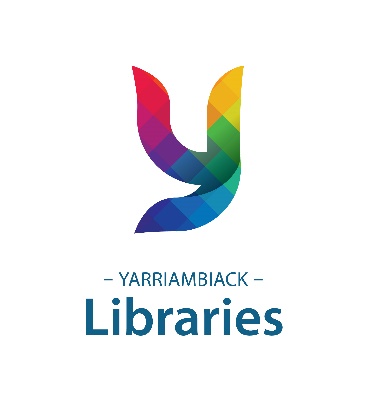 Servicing the townships of Beulah, Brim, Hopetoun, Lascelles, Minyip, Murtoa, Patchewollock, Rupanyup, Speed, Warracknabeal, Woomelang and Yaapeet.Last NameFirst NameFirst NameFirst NameFirst NameFirst NameFirst NameMiddle InitialMiddle InitialMiddle InitialMiddle InitialDate of BirthHow would you like to receive your library notifications?How would you like to receive your library notifications?How would you like to receive your library notifications?MobileEmailMailMailHome PhoneHome PhoneHome PhoneHome PhoneHome PhoneHome PhoneMobileMobileMobileMobileMobileEmail addressResidential addressPost CodePost CodePost CodePost CodePostal address if differentPost CodePost CodePost CodePost CodeWhich will be your main library?Which will be your main library?Beulah Lascelles Patchewollock  Warracknabeal  Beulah Lascelles Patchewollock  Warracknabeal  Beulah Lascelles Patchewollock  Warracknabeal  Brim  Minyip  Rupanyup  Woomelang  Brim  Minyip  Rupanyup  Woomelang  Brim  Minyip  Rupanyup  Woomelang  Brim  Minyip  Rupanyup  Woomelang  Hopetoun  Murtoa  Speed  Yaapeet  Hopetoun  Murtoa  Speed  Yaapeet  Last NameFirst NameFirst NameMiddle InitialMiddle InitialDate of BirthHome PhoneHome PhoneMobileMobileMobileEmail addressResidential addressPost CodePost CodePostal address if differentPost CodePost CodeDo you give permission for internet use?Do you give permission for internet use?Do you give permission for internet use?YesNoSignatureDateNameNameStaff use onlyEntered byDate